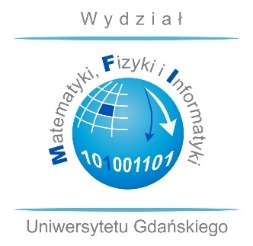 Do użytku wewnętrznego				KARTA OBIEGOWAImię i nazwisko………………………………………………………………………………….Wydział Matematyki, Fizyki i Informatyki Kierunek………………………………Rok studiów……………Nr albumu……………………………Uwagi dziekanatu………skreślenie/rezygnacja…………………Zwrot legitymacji studenckiej data  ………………………………………Lp.Komórka potwierdzającaData, podpis, stempel1.Administracja Domu Studenckiego2.Biblioteka Uniwersytetu Gdańskiegoul. Wita Stwosza 5380-308 Gdańsk